«в регистр»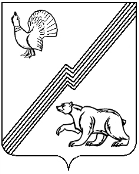 АДМИНИСТРАЦИЯ ГОРОДА ЮГОРСКАХанты-Мансийского автономного округа - ЮгрыП О С Т А Н О В Л Е Н И Еот ___________________ № _______
О внесении изменений в постановление администрации города Югорскаот 04.10.2018 № 2727										«Об утверждении Порядка принятиярешений о признании безнадежнойк взысканию задолженности по платежам в бюджет города Югорскаи о ее списании (восстановлении) главнымадминистратором доходов бюджета администрацией города Югорска»	В соответствии со статьей 47.2 Бюджетного кодекса Российской Федерации, постановлением Правительства Российской Федерации от 06.05.2016 № 393 «Об общих требованиях к порядку принятия решений о признании безнадежной к взысканию задолженности по платежам в бюджеты бюджетной системы Российской Федерации»: 	1. Внести в приложение к постановлению администрации города Югорска от 04.10.2018 № 2727 «Об утверждении Порядка принятия решений о признании безнадежной к взысканию задолженности по платежам в бюджет города Югорска и о ее списании (восстановлении) главным администратором доходов бюджета администрацией города Югорска» (с изменениями от 02.06.2020 № 721) следующие изменения: 1.1. Раздел III изложить в следующей редакции:«III. Перечень документов, подтверждающих наличие оснований для принятия решений о признании безнадежной к взысканию задолженности по платежам в бюджет3.1. Решение о признании безнадежной к взысканию задолженности по платежам в бюджет и ее списании принимается на основании следующих документов:а) в случае, указанном в подпункте «а» пункта 2.1 настоящего Порядка:- выписки из отчетности администратора доходов бюджета города Югорска об учитываемых суммах задолженности по уплате платежей в бюджет; - документ, свидетельствующий о смерти физического лица - плательщика платежей в бюджет или подтверждающий факт объявления его умершим;- справки администратора доходов бюджета о принятых мерах по обеспечению взыскания задолженности по платежам в бюджет;б) в случае, указанном в подпункте «б» пункта 2.1 настоящего Порядка:- судебный акт о завершении конкурсного производства или завершении реализации имущества гражданина - плательщика платежей в бюджет, являвшегося индивидуальным предпринимателем, а также документ, содержащий сведения из Единого государственного реестра индивидуальных предпринимателей о прекращении физическим лицом - плательщиком платежей в бюджет деятельности в качестве индивидуального предпринимателя в связи с принятием судебного акта о признании его несостоятельным (банкротом);- выписки из отчетности администратора доходов бюджета города Югорска об учитываемых суммах задолженности по уплате платежей в бюджет; - справки администратора доходов бюджета о принятых мерах по обеспечению взыскания задолженности по платежам в бюджет;в) в случае, указанном в подпункте «в» пункта 2.1 настоящего Порядка:- выписки из отчетности администратора доходов бюджета города Югорска об учитываемых суммах задолженности по уплате платежей в бюджет; - копии решения суда о признании гражданина банкротом заверенной надлежащим образом;- справки администратора доходов бюджета о принятых мерах по обеспечению взыскания задолженности по платежам в бюджет;- судебный акт о завершении конкурсного производства или завершении реализации имущества гражданина - плательщика платежей в бюджет;г) в случае, указанном в подпункте «г» пункта 2.1 настоящего Порядка:- документ, содержащий сведения из Единого государственного реестра юридических лиц о прекращении деятельности в связи с ликвидацией организации - плательщика платежей в бюджет;- выписки из отчетности администратора доходов бюджета города Югорска об учитываемых суммах задолженности по уплате платежей в бюджет; - справки администратора доходов бюджета о принятых мерах по обеспечению взыскания задолженности по платежам в бюджет;- документ, содержащий сведения из Единого государственного реестра юридических лиц об исключении юридического лица - плательщика платежей в бюджет из указанного реестра по решению регистрирующего органа;д) в случае, указанном в подпункте «д» пункта 2.1 настоящего Порядка:-  акт об амнистии или о помиловании в отношении осужденных к наказанию в виде штрафа или судебный акт, в соответствии с которым администратор доходов бюджета утрачивает возможность взыскания задолженности по платежам в бюджет;- выписки из отчетности администратора доходов бюджета города Югорска об учитываемых суммах задолженности по уплате платежей в бюджет;- справки администратора доходов бюджета о принятых мерах по обеспечению взыскания задолженности по платежам в бюджет;е) в случае, указанном в подпункте «е» пункта 2.1 настоящего Порядка:- постановление судебного пристава-исполнителя об окончании исполнительного производства в связи с возвращением взыскателю исполнительного документа по основанию, предусмотренному пунктом 3 или 4 части 1 статьи 46 Федерального закона № 229-ФЗ; - выписки из отчетности администратора доходов бюджета города Югорска об учитываемых суммах задолженности по уплате платежей в бюджет; - справки администратора доходов бюджета о принятых мерах по обеспечению взыскания задолженности по платежам в бюджет;ж) в случае, указанном в подпункте «ж» пункта 2.1 настоящего Порядка:- документ, содержащий сведения из Единого государственного реестра юридических лиц об исключении юридического лица - плательщика платежей в бюджет из указанного реестра по решению регистрирующего органа;- судебный акт о возвращении заявления о признании должника несостоятельным (банкротом) или прекращении производства по делу о банкротстве в связи с отсутствием средств, достаточных для возмещения судебных расходов на проведение процедур, применяемых в деле о банкротстве;- выписки из отчетности администратора доходов бюджета города Югорска об учитываемых суммах задолженности по уплате платежей в бюджет; - справки администратора доходов бюджета о принятых мерах по обеспечению взыскания задолженности по платежам в бюджет;з) в случае, указанном в пункте 2.2 настоящего Порядка:- постановления о прекращении исполнения постановления о назначении административного наказания;- выписки из отчетности администратора доходов бюджета города Югорска об учитываемых суммах задолженности по уплате платежей в бюджет; - справки администратора доходов бюджета о принятых мерах по обеспечению взыскания задолженности по платежам в бюджет.».1.2. В подпункте «б» пункта 4.3 раздела IV  после слова «лица» дополнить словами «(при наличии)».2. Опубликовать постановление в официальном печатном издании города Югорска и разместить на официальном сайте органов местного самоуправления города Югорска.3. Настоящее постановление вступает в силу после его официального опубликования.Глава города Югорска	   		          			        	  А.Ю. Харлов				Проект МНПА коррупционных факторов не содержит.Начальник управления бухгалтерскогоучета и отчетности-главный бухгалтер	     	  В.Н. ЕрмаковаПроект МНПА размещен на независимую антикоррупционную экспертизу с ________по_________ Исполнитель: Ермакова В.Н. тел. 50046 (146)Рассылка:УБУиО – 1 экз.ЮУ – 1 экз.Гарант– 1 экз.Консультант +– 1 экз.Наименование органа (структурного подразделения) или должности – разработчика проектаДата передачи на согласование и подпись лица, передавшего документДата поступления на согласование и подпись лица, принявшего документДата согласованияРасшифровка подписиПервый заместитель главы города Д.А. КрыловУБУиО В.Н. Ермакова ЮУА.З. СахибгариеваДЭРиПУИ.В. Грудцына